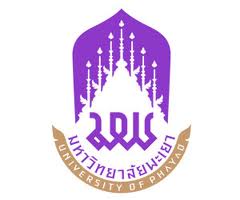                                  บันทึกข้อความ  หน่วยงาน        งานพัสดุ  กองคลัง              โทร. 1030-1031ที่  ศธ 0590.05/ว1872			           วันที่   3  กรกฎาคม  2561เรื่อง  ซักซ้อมความเข้าใจเกี่ยวกับการกำหนดแนวทางการปฏิบัติในการรับบริจาคพัสดุเรียน  คณบดี/ผู้อำนวยการกอง/ศูนย์/หน่วยงาน/วิทยาเขต/โรงเรียนกองคลัง งานพัสดุ ขอซักซ้อมความเข้าใจเกี่ยวกับการกำหนดแนวทางปฏิบัติในการ      ขออนุมัติรับบริจาคพัสดุของส่วนงาน/หน่วยงาน ดังนี้	1. ส่วนงาน/หน่วยงาน ที่ประสงค์จะรับบริจาคพัสดุ ไว้ใช้ในส่วนงาน/หน่วยงานจะต้องทำรายงานขออนุมัติรับบริจาคพัสดุ ตามระเบียบกระทรวงการคลัง ว่าด้วยการรับเงินหรือทรัพย์สินที่มี        ผู้บริจาคให้ทางราชการ พ.ศ. 2526 (ตามแบบฟอร์มแนบ)  กรณีที่ต้องใช้ระเบียบกระทรวงการคลังฯ พ.ศ. 2526 เนื่องจากพระราชบัญญัติการจัดซื้อจัดจ้างฯ พ.ศ. 2560 และระเบียบกระทรวงการคลังว่าด้วยการจัดซื้อจัดจ้างฯ พ.ศ. 2560 ไม่ได้กำหนดเกี่ยวกับการบริจาคไว้จึงปฏิบัติตามบทเฉพาะกาล มาตรา 122	2. หนังสือบริจาคพัสดุ (ในหนังสือต้องระบุรายการ ยี่ห้อ รุ่น หมายเลขเครื่อง ราคาให้ครบถ้วน) กรณีพัสดุเป็นของใหม่ให้แนบใบเสร็จรับเงินด้วย	3. ให้ส่วนงาน/หน่วยงาน แต่งตั้งคณะกรรมการขึ้น 2 คณะ ดังนี้ 1. คณะกรรมการประเมินราคาและตรวจสภาพพัสดุ 2. คณะกรรมการตรวจรับพัสดุ แต่ละคณะประกอบด้วย ประธานกรรมการ 1 คน และกรรมการอย่างน้อย 2 คน โดยอาศัยระเบียบกระทรวงการคลังว่าด้วยการจัดซื้อจัดจ้างและการบริหารพัสดุภาครัฐ พ.ศ. 2560 ข้อ 26 และข้อ 27 มาใช้โดยอนุโลม มีหน้าที่ดังนี้		3.1 ตรวจสอบรายละเอียดของพัสดุที่จะรับบริจาคว่า ครบถ้วน ถูกต้อง ใช้ประโยชน์ในหน่วยงานของรัฐได้		3.2 ตรวจสอบและรับรองว่าพัสดุที่จะรับบริจาคมีคุณสมบัติเหมาะสม ที่จะใช้ประโยชน์ในส่วนงาน/หน่วยงาน		3.3 ตรวจสอบและพิจารณาว่าพัสดุนั้นมีภาระติดพัน หรือมีภาระต้องตอบแทนทั้งในปัจจุบันและอนาคตหรือไม่ ค่าใช้จ่ายในการบำรุงรักษาและค่าใช้จ่ายในการใช้งานของพัสดุจะเป็นการก่อหนี้ผูกพันส่วนงาน/หน่วยงานหรือไม่		3.4 รายงานตาม 3.1-3.3 เสนอหัวหน้าส่วนงาน/หน่วยงาน โดยให้คณะกรรมการตรวจรับพัสดุรายงานผลตามรายละเอียดข้างต้น (ในท้ายแบบฟอร์มดังอ้างในข้อ 1)	4. เมื่อหัวหน้าส่วนงาน/หน่วยงาน อนุมัติให้ส่วนงาน/หน่วยงานรับบริจาคพัสดุ ให้คณะกรรมการฯ ตามข้อ 3 ดำเนินการประเมินราคาและตรวจสภาพพัสดุ และตรวจรับพัสดุที่ได้รับอนุมัติให้รับบริจาค นั้น/5. คณะกรรมการ...-2-	5. คณะกรรมการตรวจรับพัสดุ รายงานผลการรับมอบพัสดุต่อหัวหน้าส่วนงาน/หน่วยงาน พร้อมแนบเอกสารหลักฐานการพิจารณารับบริจาคพัสดุ 	6. กรณีพัสดุที่รับบริจาคเป็นครุภัณฑ์ ให้ส่วนงาน/หน่วยงาน จัดทำหนังสือเพื่อขอขึ้นทะเบียนครุภัณฑ์พร้อมส่งเอกสารหลักฐานทั้งหมดให้กองคลัง งานพัสดุ 	7. กองคลัง งานพัสดุ ดำเนินการออกหมายเลขครุภัณฑ์ให้กับส่วนงาน/หน่วยงาน พร้อมแนบหลักฐานใบเบิกครุภัณฑ์ให้ส่วนงาน/หน่วยงาน จำนวน 2 ชุด	8. ให้ส่วนงาน/หน่วยงาน ตรวจสอบความถูกต้องของใบเบิกครุภัณฑ์และเขียนเลขรหัสที่ตัวครุภัณฑ์ ให้ผู้สั่งจ่าย(ผู้อนุญาต) และผู้เบิกลงนามในใบเบิกครุภัณฑ์ให้ครบถ้วน แล้วส่งคืนกองคลัง       งานพัสดุ จำนวน 1 ชุด ให้ส่วนงาน/หน่วยงานเพิ่มรายการในทะเบียนคุมครุภัณฑ์ของส่วนงาน/หน่วยงาน เพื่อให้ข้อมูลถูกต้องตรงกัน 	9. การดำเนินการรับบริจาคพัสดุให้เป็นไปตามคำสั่งมหาวิทยาลัยพะเยา ที่ 2222/2560 เรื่อง มอบอำนาจให้หัวหน้าส่วนงานปฏิบัติการแทนอธิการบดี และคำสั่งมหาวิทยาลัยพะเยา ที่ 002/2560 เรื่อง มอบอำนาจให้ผู้อำนวยการโรงเรียนสาธิต มหาวิทยาลัยพะเยา ปฏิบัติการแทนอธิการบดี	จึงเรียนมาเพื่อโปรดทราบและถือปฏิบัติไปก่อน กองคลัง งานพัสดุ จะออกประกาศเพื่อเป็นแนวทางปฏิบัติต่อไป		(รองศาสตราจารย์ ดร.ชาลี  ทองเรือง)       รองอธิการบดีฝ่ายบริหาร ปฏิบัติการแทน      อธิการบดีมหาวิทยาลัยพะเยา   	(ตัวอย่าง)                                                                                  บันทึกข้อความ  หน่วยงาน        				โทร. ที่  ศธ		   			           วันที่         เรื่อง  ขออนุมัติแต่งตั้งคณะกรรมการฯ  กรณีได้รับบริจาคจาก.......................................เรียน  หัวหน้าส่วนงาน/หน่วยงาน		ด้วย.....(ชื่อผู้บริจาค).....มีความประสงค์จะขอบริจาค......(ชื่อพัสดุที่รับบริจาค)....ให้แก่.......(ชื่อส่วนงาน/หน่วยงาน).....ตามหนังสือเลขที่........ลงวันที่............................นั้น		......(ชื่อส่วนงาน/หน่วยงาน ที่ได้รับบริจาค)......พิจารณาแล้ว เพื่อให้การดำเนินการรับบริจาคเป็นไปด้วยความเรียบร้อย เหมาะสม เห็นควรให้มีการแต่งตั้งคณะกรรมการประเมินราคาและตรวจสภาพพัสดุ และคณะกรรมการตรวจรับพัสดุ โดยมีรายนามดังต่อไปนี้คณะกรรมการประเมินราคาและตรวจสภาพพัสดุ.....................................................................ประธานกรรมการ.....................................................................กรรมการ.....................................................................กรรมการคณะกรรมการตรวจรับพัสดุ.....................................................................ประธานกรรมการ.....................................................................กรรมการ.....................................................................กรรมการ	จึงเรียนมาเพื่อโปรดพิจารณาอนุมัติและลงนามในคำสั่งแต่งตั้งคณะกรรมการฯ ที่เสนอมาพร้อมนี้	(ลงชื่อ)..........................................	        (.........................................)			เจ้าหน้าที่เรียน  อธิการบดี	เพื่อให้การรับบริจาคพัสดุเป็นไปด้วยความเรียบร้อยเหมาะสม เห็นควรอนุมัติตามที่เสนอ	จึงเรียนมาเพื่อโปรดพิจารณา				         					 - อนุมัติ			(ลงชื่อ)........................................ 					  - ลงนามแล้ว			           (................................)										หัวหน้าเจ้าหน้าที่						(ลงชื่อ)........................................					  					           	            (................................)											         หัวหน้าส่วนงาน/หน่วยงาน(ตัวอย่าง)คำสั่ง มหาวิทยาลัยพะเยาที่.........................เรื่อง แต่งตั้งคณะกรรมการประเมินราคาและตรวจสภาพพัสดุ และคณะกรรมการตรวจรับพัสดุกรณีได้รับบริจาคจาก.................................................-------------------------------		ตามที่............(ชื่อผู้บริจาค)..............มีความประสงค์จะขอบริจาค..........(ชื่อพัสดุที่รับบริจาค)...........ให้แก่.....(ชื่อส่วนงาน/หน่วยงาน).........นั้น		เพื่อให้การรับบริจาคพัสดุของ.......(ส่วนงาน/หน่วยงาน)......เป็นไปด้วยความเรียบร้อย เหมาะสม จึงขอแต่งตั้งผู้มีรายนามดังต่อไปนี้เป็นคณะกรรมการฯ กรณีได้รับบริจาคจาก.............................(ชื่อผู้บริจาค)..............คณะกรรมการประเมินราคาและตรวจสภาพพัสดุ.............................................................ประธานกรรมการ.............................................................กรรมการ.............................................................กรรมการฯลฯมีอำนาจหน้าที่ 	1. ตรวจสอบรายละเอียดของพัสดุที่จะรับบริจาคว่า ครบถ้วน ถูกต้อง ใช้ประโยชน์ในหน่วยงานของรัฐได้	2. ตรวจสอบและรับรองว่าพัสดุที่จะรับบริจาคมีคุณสมบัติเหมาะสม ที่จะใช้ประโยชน์ในส่วนงาน/หน่วยงาน	3. ตรวจสอบและพิจารณาว่าพัสดุนั้นมีภาระติดพัน หรือมีภาระต้องตอบแทนทั้งในปัจจุบันและอนาคตหรือไม่ ค่าใช้จ่ายในการบำรุงรักษาและค่าใช้จ่ายในการใช้งานของพัสดุจะเป็นการก่อหนี้ผูกพันส่วนงาน/หน่วยงานหรือไม่	4. รายงานการประเมินราคาและตรวจสภาพพัสดุ 	2. คณะกรรมการตรวจรับพัสดุ.............................................................ประธานกรรมการ.............................................................กรรมการ.............................................................กรรมการ	ฯลฯ/-มีอำนาจ...-2-	มีอำนาจหน้าที่ 	1. ตรวจรับพัสดุที่จะดำเนินการรับมอบ ให้เป็นไปตามเอกสารการบริจาค	2. รายงานผลการรับมอบต่อ....(หัวหน้าส่วนงาน/หน่วยงาน).....ภายใน..........วันทำการ นับถัดวันที่ได้รับบริจาค	ทั้งนี้ ตั้งแต่บัดนี้เป็นต้นไป		สั่ง ณ วันที่..........................................(..........................................)หัวหน้าส่วนงาน/หน่วยงาน   	(ตัวอย่าง)                                 บันทึกข้อความ  หน่วยงาน     				   โทร. ที่  ศธ		   			           วันที่         เรื่อง  รายงานผลการรับมอบพัสดุ กรณีได้รับบริจาคจาก....................................และขออนุมัติ	รับพัสดุที่ได้รับบริจาคไว้ใช้ในหน่วยงานของรัฐเรียน  หัวหน้าส่วนงาน/หน่วยงาน		ตามที่.....(หัวหน้าส่วนงาน/หน่วยงาน).....ได้แต่งตั้งคณะกรรมการประเมินราคาและตรวจสอบสภาพพัสดุ และคณะกรรมการตรวจรับพัสดุ กรณีได้รับบริจาคจาก.........(ชื่อผู้บริจาค)........ตามคำสั่งที่.............ลงวันที่..................โดยให้คณะกรรมการฯ ตรวจรับพัสดุที่จะดำเนินการรับมอบ ให้เป็นไปตามเอกสารการบริจาคและรายงานผลการรับมอบ ต่อ.....(หัวหน้าส่วนงาน/หน่วยงาน).....ภายใน........วันทำการ นับถัดวันที่ได้รับบริจาค นั้น		บัดนี้ คณะกรรมการฯ ได้ดำเนินการตรวจรับพัสดุที่จะดำเนินการรับมอบเรียบร้อยแล้ว เมื่อวันที่........................พบว่าความถูกต้องครบถ้วนตามรายการในเอกสารการบริจาค (เอกสารแนบ1 และ 2) เห็นควรอนุมัติให้รับมอบพัสดุดังกล่าวไว้ใช้ในหน่วยงานของรัฐต่อไป พร้อมกันนี้เห็นควรมอบหมายให้..........(ชื่อส่วนงาน/หน่วยงาน).......ดำเนินการควบคุม บำรุงรักษา ตามพระราชบัญญัติการจัดซื้อจัดจ้างและการบริหารพัสดุภาครัฐ พ.ศ. 2560 รวมไปทั้งกฎกระทรวง และระเบียบที่เกี่ยวข้องต่อไป		จึงเรียนมาเพื่อโปรดพิจารณาอนุมัติลงชื่อ..............................................ประธานกรรมการ	(................................................)	ลงชื่อ................................................. กรรมการ	(................................................)	ลงชื่อ................................................. กรรมการ					  (................................................)-อนุมัติ-ดำเนินการตามเสนอ		(ลงชื่อ)........................................		           (................................)        		        หัวหน้าส่วนงาน/หน่วยงาน                                                        (ตัวอย่าง)                                            (เอกสารแนบ 1)รายงานของคณะกรรมการประเมินราคาและตรวจสอบสภาพพัสดุที่ได้จากการบริจาคของ.............(ชื่อผู้บริจาค)......................เรียน  หัวหน้าส่วนงาน/หน่วยงาน	ตามรายละเอียดการขอรับบริจาคครุภัณฑ์ คณะกรรมการได้ตรวจสอบแล้ว ขอรายงานดังนี้1. วัสดุ/ครุภัณฑ์ ตามรายละเอียดแนบ				2. สภาพ	 เป็นของใหม่	 ดีมาก	 เป็นของใช้แล้ว	 ใช้งานได้3. จำนวน		4. ความเหมาะสมที่ใช้ประโยชน์ในหน่วยงานของรัฐ	 ครบถ้วนตามที่ระบุไว้	 เหมาะสม เพราะ........................	 ไม่ครบถ้วน เพราะ.........................................	 อื่นๆ..........................................		.....................................................................		.................................................5. ภาระติดพัน/ภาระต้องตอบแทนของพัสดุที่รับบริจาค	6. ค่าใช้จ่ายในการบำรุงรักษาและค่าใช้จ่าย ไม่มีภาระติดพัน/ต้องตอบแทน	ในการใช้งานของพัสดุเมื่อได้รับการพิจารณาแล้ว มีภาระติดพัน/ต้องตอบแทน คือ..............................	 ไม่มีค่าใช้จ่าย	.............................................................................	 มีค่าใช้จ่าย คือ...........................				.................................................7. หากมีค่าใช้จ่าย	8. ราคาพัสดุที่รับบริจาค	 ไม่มีภาระก่อหนี้ผูกพัน	 ราคาจริง (แนบใบเสร็จรับเงิน)	 เป็นภาระก่อหนี้ผูกพัน คือ.......................................	 ราคาประเมิน (แนบเอกสารการสืบราคา)		..............................................................................9. ความเห็นชอบของคณะกรรมการ	 สมควรรับบริจาค		 ไม่สมควรรับบริจาคลงนาม...........................................................ประธานกรรมการ         (........................................................)ลงนาม...........................................................กรรมการ         (........................................................)ลงนาม...........................................................กรรมการ         (........................................................)        (ตัวอย่าง)                                            (เอกสารแนบ 2)ใบตรวจรับพัสดุที่ได้รับมอบจากการบริจาคของ..............(ชื่อผู้บริจาค)..........................ลงนาม...........................................................ประธานกรรมการ         (........................................................)ลงนาม...........................................................กรรมการ         (........................................................)ลงนาม...........................................................กรรมการ         (........................................................)(กรณีผู้บริจาคไม่ประสงค์จะออกนามให้ระบุในช่องเอกสารหลักฐานการบริจาคด้วย)ลำดับที่วัสดุ/ครุภัณฑ์ที่จะรับบริจาควัสดุ/ครุภัณฑ์ที่จะรับบริจาควัสดุ/ครุภัณฑ์ที่จะรับบริจาคเหตุผลและความจำเป็นที่จะต้องรับบริจาคพัสดุเอกสารหลักฐานการบริจาคพัสดุลำดับที่รายละเอียดของพัสดุราคา(บาท)สภาพพัสดุเหตุผลและความจำเป็นที่จะต้องรับบริจาคพัสดุเอกสารหลักฐานการบริจาคพัสดุกรอกเลขที่เรียงลำดับรายการวัสดุ/ครุภัณฑ์ที่จะรับบริจาครายละเอียดของวัสดุ/ครุภัณฑ์ เช่น คอมพิวเตอร์โน๊ตบุ๊ค ยี่ห้อACER รุ่น Swift SF315 สีบรอนเงิน หมายเลขเครื่อง NXGV7ST0198ราคาจริงหรือราคาประมาณสภาพวัสดุ/ครุภัณฑ์ ที่ได้รับให้กรอกเหตุผลและความจำเป็นที่จะต้องรับวัสดุ/ครุภัณฑ์บริจาค เพื่อประกอบการพิจารณาระบุหนังสือของผู้รับบริจาค เลขที่....................(พร้อมแนบสำเนาหนังสือของผู้บริจาคที่รับรองสำเนาถูกต้องด้วย)